Formular za oglašavanjeIzveštaj o sprovedenoj selekciji kandidataMolimo da u tabeli ispod navedete podatke o osobama koje ste primili po obavljenoj selekciji kandidataDa li ste zadovoljni brojem prijavljenih kandidata? ____________________________________________________________________Da li ste zadovoljni kvalitetom kandidata?         ____________________________________________________________________Dodatni komentar:Izveštaj poslati u roku od dva dana po obavljenoj selekciji na mejl Centra: centar@razvojkarijere.bg.ac.rs Unapred hvala!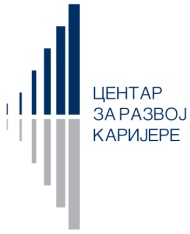 Univerzitet u Beogradu Centar za razvoj karijere i savetovanje studenata Studentski trg 1, 11000 BeogradTel: 011 3207 419centar@razvojkarijere.bg.ac.rswww.razvojkarijere.bg.ac.rs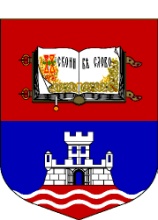 Naziv poslodavcaOglašavamo: Molimo označite ispod tip oglasa i iskoristite poseban formular za svaku poziciju koju želite da oglasite.Molimo označite ispod tip oglasa i iskoristite poseban formular za svaku poziciju koju želite da oglasite.Molimo označite ispod tip oglasa i iskoristite poseban formular za svaku poziciju koju želite da oglasite.POSAOMANAGEMENT TRAINEE PROGRAMPRAKSAVOLONTIRANJEPOSAOMANAGEMENT TRAINEE PROGRAMPRAKSAVOLONTIRANJEPOSAOMANAGEMENT TRAINEE PROGRAMPRAKSAVOLONTIRANJEPOSAOMANAGEMENT TRAINEE PROGRAMPRAKSAVOLONTIRANJENAZIV POZICIJE:  BROJ MESTA:LOKACIJA:Opis posla /zaduženja:Uslovi koje bi kandidat trebalo da ispunjava (struka, stepen stručne spreme,sposobnosti i sl.): Način prijave:Dokumentacija potrebna za prijavljivanje i gde biste želeli da Vam se dostavljaju prijave?Rok za prijavu:Dodatne informacijeDodatne informacijeDodatne informacijeDodatne informacijeRadi adresiranja adekvatne ciljne grupe za informisanje molimo ovde navedite (označite) fakultete i/ili studijske programe koje je poželjno ili neophodno da pohađaju ili su završili kandidati za ovaj konkurs U sastavu Univerziteta u Beogradu nalaze se sledeći fakulteti, razvrstani prema naučnim poljima u grupacije fakulteta, i to:1. grupacija društveno-humanistickih nauka: Ekonomski fakultet, Pravni fakultet, Pravoslavni bogoslovski fakultet, Učiteljski fakultet, Fakultet bezbednosti, Fakultet za specijalnu edukaciju i rehabilitaciju, Fakultet političkih nauka, Fakultet sporta i fizičkog vaspitanja, Filozofski fakultet i Filološki fakultet;2. grupacija medicinskih nauka: Medicinski fakultet, Stomatološki fakultet, Fakultet veterinarske medicine i Farmaceutski fakultet;3. grupacija prirodno-matematičkih nauka: Biološki fakultet, Geografski fakultet, Matematicki fakultet, Fakultet za fizičku hemiju, Fizički fakultet i Hemijski fakultet;4.grupacija tehničko-tehnoloških nauka: Arhitektonski fakultet, Građevinski fakultet, Elektrotehnički fakultet, Mašinski fakultet, Poljoprivredni fakultet, Rudarsko-geološki fakultet, Saobraćajni fakultet, Tehnički fakultet u Boru, Tehnološko-metalurški fakultet, Fakultet organizacionih nauka i Šumarski fakultetU sastavu Univerziteta u Beogradu nalaze se sledeći fakulteti, razvrstani prema naučnim poljima u grupacije fakulteta, i to:1. grupacija društveno-humanistickih nauka: Ekonomski fakultet, Pravni fakultet, Pravoslavni bogoslovski fakultet, Učiteljski fakultet, Fakultet bezbednosti, Fakultet za specijalnu edukaciju i rehabilitaciju, Fakultet političkih nauka, Fakultet sporta i fizičkog vaspitanja, Filozofski fakultet i Filološki fakultet;2. grupacija medicinskih nauka: Medicinski fakultet, Stomatološki fakultet, Fakultet veterinarske medicine i Farmaceutski fakultet;3. grupacija prirodno-matematičkih nauka: Biološki fakultet, Geografski fakultet, Matematicki fakultet, Fakultet za fizičku hemiju, Fizički fakultet i Hemijski fakultet;4.grupacija tehničko-tehnoloških nauka: Arhitektonski fakultet, Građevinski fakultet, Elektrotehnički fakultet, Mašinski fakultet, Poljoprivredni fakultet, Rudarsko-geološki fakultet, Saobraćajni fakultet, Tehnički fakultet u Boru, Tehnološko-metalurški fakultet, Fakultet organizacionih nauka i Šumarski fakultetU sastavu Univerziteta u Beogradu nalaze se sledeći fakulteti, razvrstani prema naučnim poljima u grupacije fakulteta, i to:1. grupacija društveno-humanistickih nauka: Ekonomski fakultet, Pravni fakultet, Pravoslavni bogoslovski fakultet, Učiteljski fakultet, Fakultet bezbednosti, Fakultet za specijalnu edukaciju i rehabilitaciju, Fakultet političkih nauka, Fakultet sporta i fizičkog vaspitanja, Filozofski fakultet i Filološki fakultet;2. grupacija medicinskih nauka: Medicinski fakultet, Stomatološki fakultet, Fakultet veterinarske medicine i Farmaceutski fakultet;3. grupacija prirodno-matematičkih nauka: Biološki fakultet, Geografski fakultet, Matematicki fakultet, Fakultet za fizičku hemiju, Fizički fakultet i Hemijski fakultet;4.grupacija tehničko-tehnoloških nauka: Arhitektonski fakultet, Građevinski fakultet, Elektrotehnički fakultet, Mašinski fakultet, Poljoprivredni fakultet, Rudarsko-geološki fakultet, Saobraćajni fakultet, Tehnički fakultet u Boru, Tehnološko-metalurški fakultet, Fakultet organizacionih nauka i Šumarski fakultetAko je primenjivo na tip oglasa, molimo navedite: Trajanje – Planiran početak – Da li praksa podrazumeva mentorsku podršku – Plata /honorar/novčana nadoknada – Trajanje – Planiran početak – Da li praksa podrazumeva mentorsku podršku – Plata /honorar/novčana nadoknada – Trajanje – Planiran početak – Da li praksa podrazumeva mentorsku podršku – Plata /honorar/novčana nadoknada – Kontakt osoba  za komunikaciju sa Centrom u vezi oglašene pozicijeKontakt osoba  za komunikaciju sa Centrom u vezi oglašene pozicijeKontakt osoba  za komunikaciju sa Centrom u vezi oglašene pozicijeKontakt osoba  za komunikaciju sa Centrom u vezi oglašene pozicijeIme i prezime, funkcijaKontakt telefonEl.poštaInformacije o oglašavanju: Informacije o oglašavanju: Informacije o oglašavanju: Informacije o oglašavanju: Molimo navedite: da li ste još negde objavili konkurs i gde? Ime i prezime Fakultet